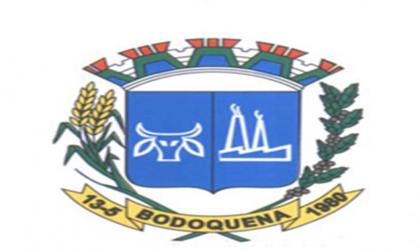 ESTADO DE MATO GROSSO DO SULPREFEITURA MUNICIPAL DE BODOQUENASECRETARIA MUNICIPAL DE SAÚDE
PROCESSO SELETIVO PARA CONTRATAÇÃO DE RECURSOS HUMANOS DA ÁREA DE SAÚDEA Prefeitura Municipal de Bodoquena/MS, através da Secretaria Municipal de Saúde, torna público o Resultado da Prova de Títulos e Prova Objetiva do Processo Seletivo Edital 002/2017.Cargo: Técnico de EnfermagemCargo: Auxiliar de EnfermagemCargo: Técnico em RadiologiaCargo: FarmacêuticoBodoquena, 30 de Março 2017.Nº InscriçãoNome do candidatoTotal de TítulosProva escritaTotalClassificação 020Geisimar Simões de Lisboa24,036,060,01º010Nilda Souza Dias15,536,051,52º001Valdete da Silva Villas9,034,043,03º017Renata Gonçalves Ferreira6,032,038,04º011Aparecida Gomes de Almeida Souza7,530,037,55º004Reginaldo Bispo dos Santos12,524,036,56º015Fabio de Olanda Flauzino3,028,031,07º012Maria Ivete Felicia de Oliveira3,526,029,58º007Arnilda Aparecida Mendes de Assis2,526,028,59º005Zenaide Vargas da Silveira9,518,027,510º013Roseli Marques de Arruda1,526,027,511º006Terezinha Maria da Silva Souza6,020,026,012º018Eva da Silva Barbosa2,020,022,013º003Adão Antonio da Silva4,012,016,014º002Gesiane Luciana Nascimento dos Santos0,016,016,015ºNº InscriçãoNome do candidatoTotal de TítulosProva escritaTotalClassificação 009Jessica Ferreira Leite2,532.034,51º008Wilson Euzébio de Paulo5,528,033,52º016Cleusa Lourdes Ribeiro5,522,027,53ºNº InscriçãoNome do candidatoTotal de TítulosProva escritaTotalClassificação 019Vera Lúcia da Silva15,044,059,01º021Estéfani Aparecida Mendes Gimenez3,028,031,02ºNº InscriçãoNome do candidatoTotal de TítulosProva escritaTotalClassificação 014Tainara Dessbesell Souza14,028,042,01º